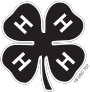 Last Name	First Name(s) and Age(s)	Club Name	CountyOtoe County 4-H Rabbit Ownership Affidavit (Rev. 11/17)I (we) hereby certify the following described animals are owned and are being fed and cared for by me (us) as a part of my (our) 4-H Rabbit Project. I (we) understand that the animals which I (we) exhibit at 4-H shows during the project year shall be among those listed and described in this certificate. Violation of exhibit rules can lead to exclusion from participation in 4-H shows.List rabbits below:(Attach Additional Sheets If Needed)									          This (these) youth has (have) submitted this rabbit ownership 														          affidavit in accordance with all rules of the state and county													          4-H Program and also has (have) successfully completed a     Signature of Club Member(s)                                                            Signature of Parent                                                                             Quality Assurance program/test for this period.  (At least one of those listed at the top of this form must sign.)                                                                                                                               							            Date Submitted 						          Extension StaffBreedFancy Breed Rabbits: American Fuzzy Lop, American Sable, Belgian, Hare, Britannia Petite, Dutch, Dwarf Hotot, English Angora, English Spot, Florida White, French Angora, Harlequin, Havana, Himalayan, Jersey Wooly, Lilac, Holland Lop, Mini Lop, Mini Rex, Mini Satin, Netherland Dwarf, Polish, Rex, Rhinelander, Satin Angora, Silver, Silver Marten, Standard Chinchilla, Tan, Thrianta Commercial Breed Rabbits: American, American Chinchilla, American Fuzzy Lop, Beveren, Blanc de Hotot, Californian, Champagne D’Argent, Checkered Giant, Cinnamon, Creme D’Argent, English Lop, Flemish Giant, French Lop, Giant Angora, Giant Chinchilla, New Zealand, Palomino, Satin, Silver FoxBuck or DoeTattooLeft EarTattooRight EarRabbit'sDate of Birth(Month/Day/Year)ColorBreedFancy Breed Rabbits: American Fuzzy Lop, American Sable, Belgian, Hare, Britannia Petite, Dutch, Dwarf Hotot, English Angora, English Spot, Florida White, French Angora, Harlequin, Havana, Himalayan, Jersey Wooly, Lilac, Holland Lop, Mini Lop, Mini Rex, Mini Satin, Netherland Dwarf, Polish, Rex, Rhinelander, Satin Angora, Silver, Silver Marten, Standard Chinchilla, Tan, Thrianta Commercial Breed Rabbits: American, American Chinchilla, American Fuzzy Lop, Beveren, Blanc de Hotot, Californian, Champagne D’Argent, Checkered Giant, Cinnamon, Creme D’Argent, English Lop, Flemish Giant, French Lop, Giant Angora, Giant Chinchilla, New Zealand, Palomino, Satin, Silver FoxBuck or DoeTattooLeft EarTattooRight EarRabbit'sDate of Birth(Month/Day/Year)Color